Shoe Drive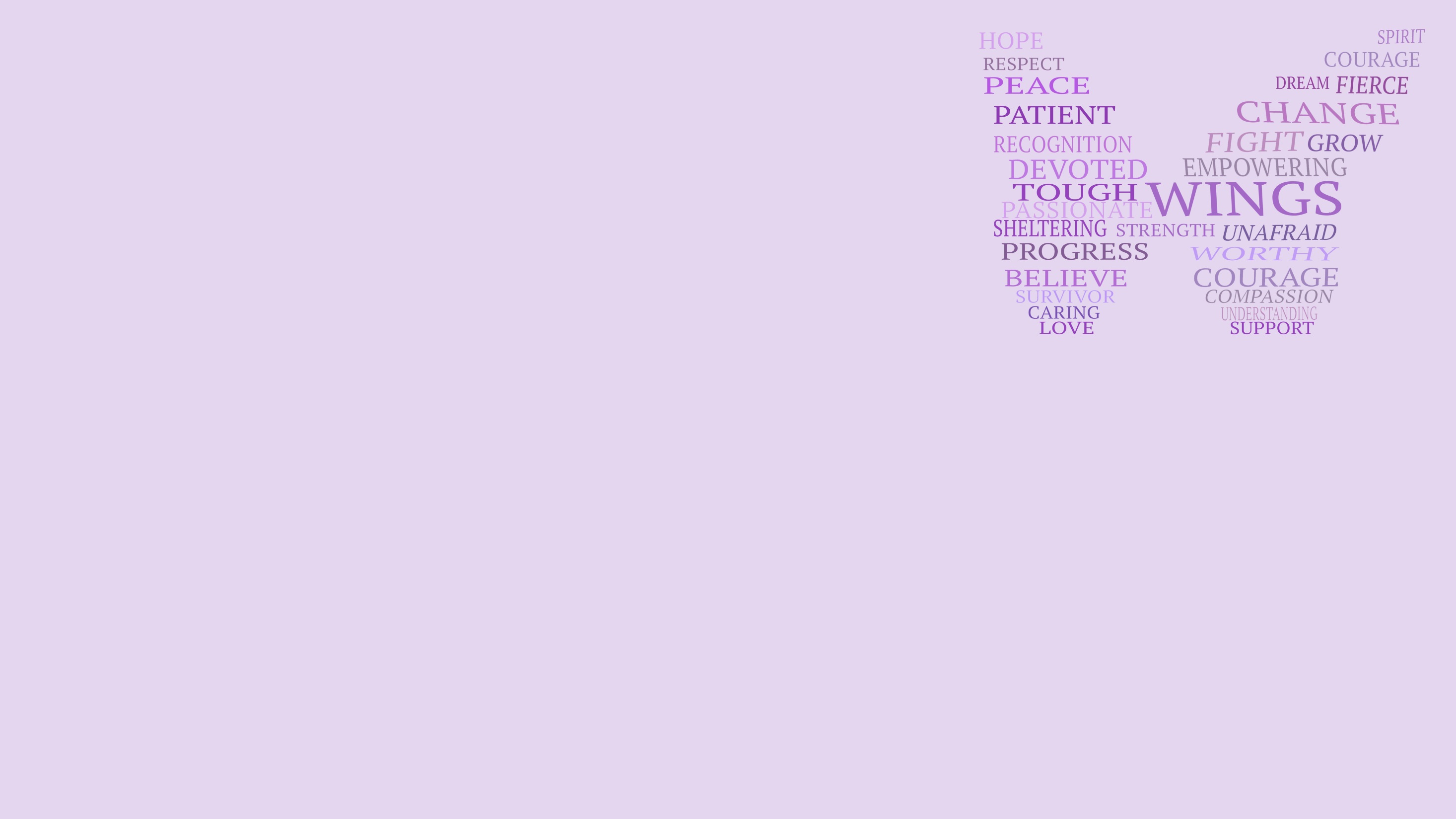 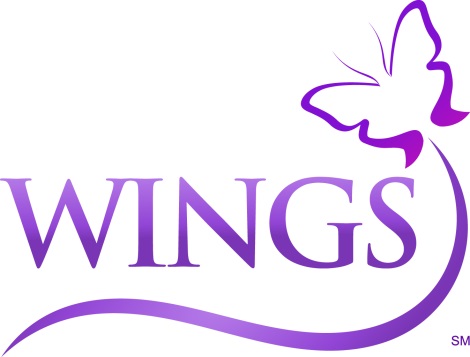 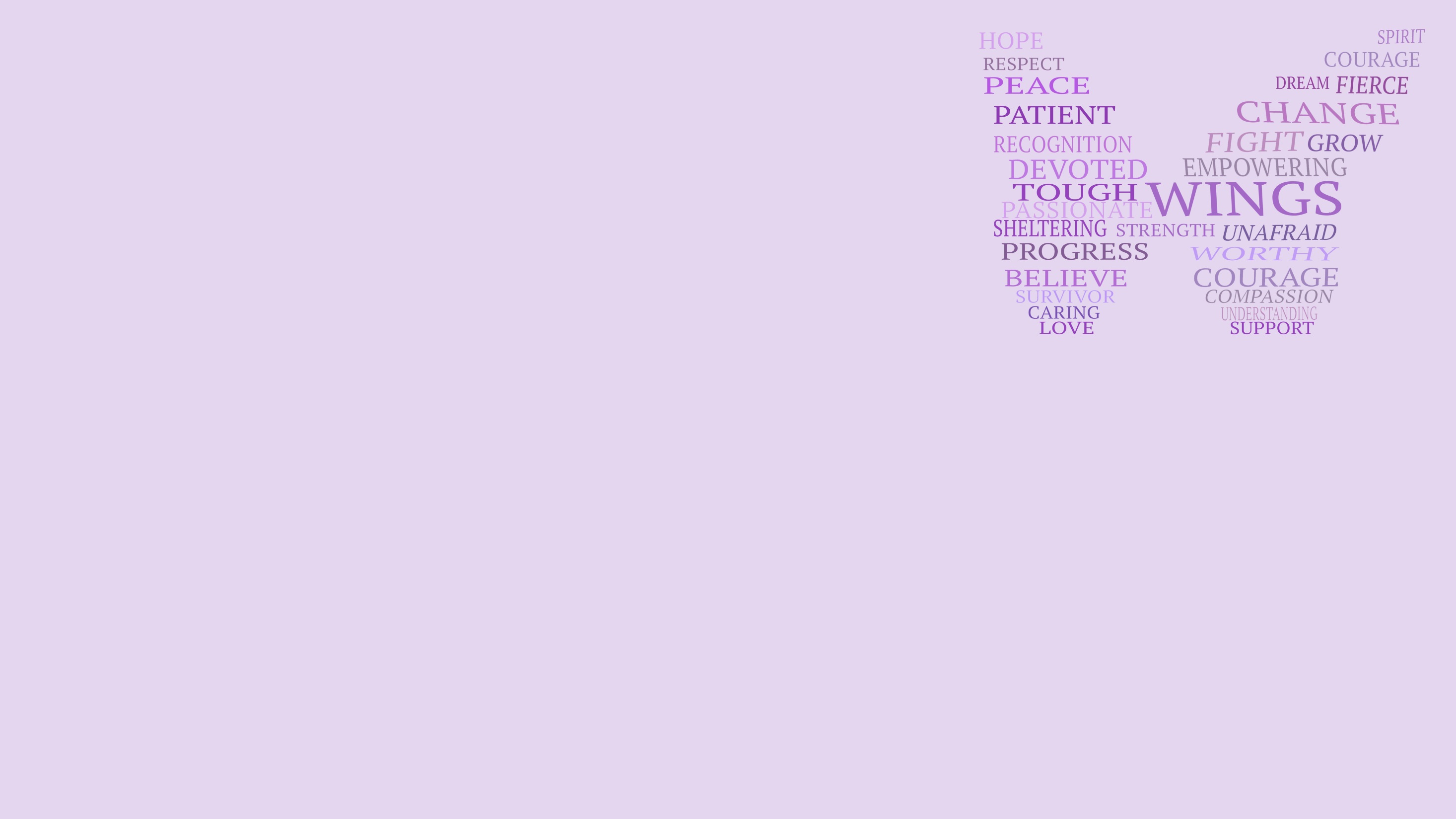 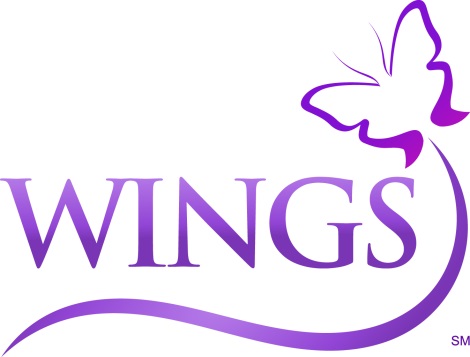 